        КАРАР                                                                                                   РЕШЕНИЕ«30» июль 2019 й.                                № 141                                     «30 » июля .«О назначении публичных слушаний по проекту Правил благоустройства территории сельского поселения Татлыбаевский  сельсовет муниципального района Баймакский район Республики Башкортостан»В соответствии с Конституцией Российской Федерации и Конституцией Республики Башкортостан, Федеральным законом «Об общих принципах организации местного самоуправления в Российской Федерации» № 131-ФЗ от 06.10.2003 г., Уставом сельского поселения, решением Совета сельского поселения Татлыбаевский сельсовет    № 32 от 18.02.2016г. «Об утверждении положения о порядке организации и проведения публичных слушаний в сельском поселении Татлыбаевский сельсовет муниципального района Баймакский район Республики Башкортостан», Совет сельского поселения Татлыбаевский сельсовет муниципального района Баймакский район Республики БашкортостанРЕШИЛ:1. Провести публичные слушания по проекту Правил благоустройства территории сельского поселения Татлыбаевский сельсовет муниципального района Баймакский район Республики Башкортостан 29 августа . в 10.00 часов в здании Администрации сельского поселения по адресу: Республика Башкортостан, Баймакский район, с.Татлыбаево,ул.г.Татлыбаева,48А.2. Утвердить проект правил благоустройства территории сельского поселения                          Татлыбаевский муниципального района Баймакский район Республики Башкортостан (приложение 1 к настоящему решению). 2. Определить органом, уполномоченным на организацию и проведение публичных слушаний – Совет сельского поселения Татлыбаевский сельсовет муниципального района Баймакский район Республики Башкортостан.3. Предложения и замечания по проекту Правил благоустройства территории сельского поселения Татлыбаевский сельсовет муниципального района Баймакский район Республики Башкортостан принимаются в письменном виде до 28 августа 2019  года по  адресу: : Республика Башкортостан, Баймакский район, с.Татлыбаево,ул.Г.Татлыбаева,48А.4. Настоящее Решение и проект Правил благоустройства территории разместить на официальном сайте администрации сельского поселения Татлыбаевский сельсовет муниципального района Баймакский район Республики Башкортостан -  Татлыбаевский  _ и обнародовать на информационных стендах администрации сельского поселения Татлыбаевский сельсовет муниципального района Баймакский район Республики Башкортостан по адресу: : Республика Башкортостан, Баймакский район, с.Татлыбаево,ул.Г.Татлыбаева,48 А.5. Контроль за исполнением настоящего решения оставляю за собой.                Глава сельского поселения :                      Р.А. ИдрисовБашRортостан республикаHЫБаймаК  районы муниципальРайоныныН  ТАТЛЫБАЙ ауылСоветы ауыл билАмА№е СОВЕТЫРЕСПУБЛИКА БАШКОРТОСТАН СОВЕТ сельского поселения                   ТатлыбаеВСКИЙ  сельсовет муниципального района Баймакский районБашRортостан республикаHЫБаймаК  районы муниципальРайоныныН  ТАТЛЫБАЙ ауылСоветы ауыл билАмА№е СОВЕТЫ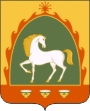 РЕСПУБЛИКА БАШКОРТОСТАН СОВЕТ сельского поселения                   ТатлыбаеВСКИЙ  сельсовет муниципального района Баймакский район453656, Байма7 районы, Татлыбай ауылы, ;.Татлыбаев урамы, 48 Ател. 8(34751) 4-45-38453656, Байма7 районы, Татлыбай ауылы, ;.Татлыбаев урамы, 48 Ател. 8(34751) 4-45-38453656, Баймакский район, с.Татлыбаево, ул. Г.Татлыбаева, 48 А тел. 8(34751) 4-45-38453656, Баймакский район, с.Татлыбаево, ул. Г.Татлыбаева, 48 А тел. 8(34751) 4-45-38